ПРИКАЗ № по МБОУ «Краснооктябрьская СОШ»  от 18.01.2021 годаВ соответствии с Федеральным законом от 29.12.2012 №273-ФЗ «Об образовании в Российской Федерации», Правилами оказания платных образовательных услуг, утвержденных Постановлением Правительства РФ от 15.08.2013 №706, Постановлением администрации Стародубского муниципального района от 05.04.2019 №198 «Об утверждении Порядка оказания платных образовательных услуг, определения стоимости за оказание услуг (выполнение работ), относящихся к основным видам деятельности, предоставляемых образовательными учреждениями (организациями) Стародубского муниципального района для граждан и юридических лиц», Постановлением администрации Стародубского муниципального района от 15.11.2019 №693 «Об утверждении предельного тарифа на платную образовательную услугу, предоставляемую образовательными учреждениями (организациями) Стародубского муниципального района для граждан и юридических лиц,  Уставом МБОУ «Краснооктябрьская СОШ»ПРИКАЗЫВАЮ:Открыть группу для оказания дополнительной платной образовательной услуги «Школа будущего первоклассника»  с 22.01.2021 года по 28.05.2021 годаНазначить на должность учителя платной дополнительной образовательной  услуги  «Школа будущего первоклассника» Шкуратову Наталью Владимировну - учителя начальных классов МБОУ «Краснооктябрьская СОШ».Утвердить смету доходов и расходов на 202--2021 учебный год.Выплату заработной платы производить из внебюджетного фонда в соответствии с Положением о порядке оплаты труда работников МБОУ «Краснооктябрьская СОШ»,  привлечённых на договорной основе к выполнению работ по предоставлению платных образовательных услуг и сметой доходов и расходов.Учителю Шкуратовой Наталье Владимировне вести табель посещаемости, контролировать оплату дополнительной образовательной услуги. Контроль исполнения приказа возложить на руководителя дополнительной платной образовательной услуги зам. директора по УВР Середу Т. В.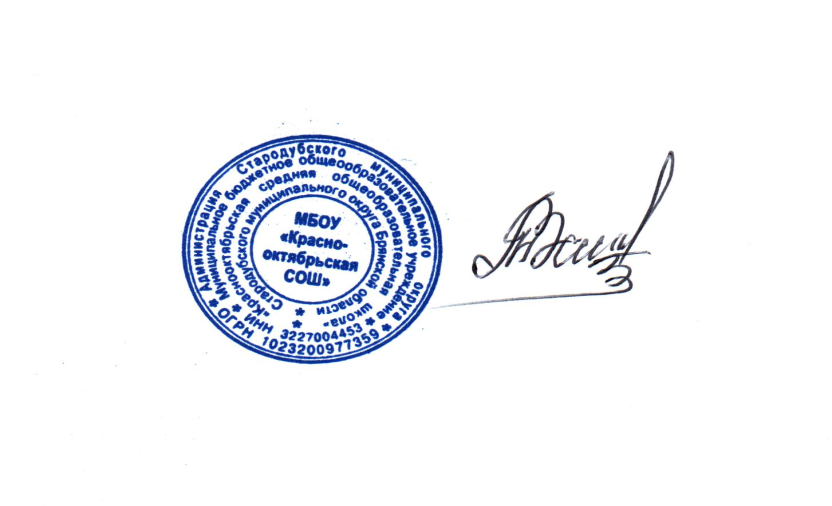 Директор школы:                                                                                         Мефедова В. А.О назначении педагогического персонала по дополнительным платным образовательным услугам